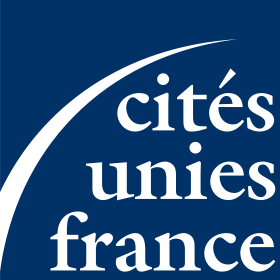 Réunion du groupe-pays Etats-Unis Le mercredi 30 mars 2016, de 11h00 à 13h00Cités Unies France, 9 rue Christiani, 75018 Paris(Ligne 2 ou 4 - Métro Barbès Rochechouart)Bulletin d’InscriptionÀ retourner de préférence avant le jeudi 24  mars 2016  à Cités Unies France9, rue Christiani - 75018 Paris
Fax : 01 53 41 81 41 ou : n.wit@cites-unies-france.org

Nom de la collectivité ou de l’organisme :		
Nom :	   Prénom :	

Service :		Fonction :		
Adresse :		
Code postal :	Ville :		
Tél. :	

Fax :	
Courriel :		 participera à la réunion du groupe-pays Etats-Unis  ne participera pas à la réunion du groupe-pays Etats-UnisPour tous renseignements complémentaires, veuillez vous adresser à Nicolas WitTel. 01 53 41 81 80 / 81  ou n.wit@cites-unies-france.org